TASKI											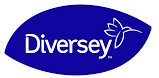 TASKI R1-plusტუალეტის საწმენდი საშუალება - კონცენტრატიაღწერილობა										R1-plus	ტუალეტის უნიტაზის/პისუარის ყოველდღიური საწმენდი კონცენტრატი  სპეციალური DiversayLever Devermite დისპენსერით გამოყენებისთვის.   ძირითადი თვისებებილიმონმჟავას შემცველი ფორმულაიდეალური სიბლანტე ზედაპირზე ბრწყინვალე მიმაგრებისთვისსასიამოვნო, სუფთა ოთახის სურნელიდადებითი მხარევარგისია ყოველდღიური მოხმარებისთვის.ეფექტურად აშორებს ლაქებს და ნადებს ტუალეტის უნიტაზს/პისუარსრეგულარული გამოყენება ხელს უშლის კირის ნადების წარმოქმნასხანგრძლივი კონტაქტის დრო ვერტიკალურ/დახრილ ზედაპირზე ოპტიმალური წმენდისთვისხელით შეკუმშვადი ბოთლი დახრილი თავით სწრაფი და ადვილი გამოყენებისთვისფერი და ასობრივ-ციფრული კოდები უზრუნველყოფს არადანიშნულებით გამოყენების პრევენციასგამოყენების ინსტრუქციადოზირება:ორი დოზა წყლით სავსე Divermite R1 ბოთლში (10% გამოსაყენებლი ხსნარი)მოხმარების ინსტრუქცია:მოხსენით თავსახური Divermite R1 ბოთლს და აავსეთ სუფთა წყლით ბოთლზე მითითებულ ხაზამდე. პროდუქტის ჩასამატებლად Divermite R9 დისპენსერის ღილაკს  ორჯერ დააჭირეთ ხელი. მჭიდროდ დაუჭირეთ ბოთლს მისასხურებელი თავი, დარწმუნდით, რომ ჭავლის გამშვები პირი დახურულია და ოდნავ შეანჯღრიეთ შერევის მიზნით.გამოყენება:ჩარეცხეთ უნიტაზი ან პისუარი. ოდნავ მოუჭირეთ ხელი R1 ბოთლს და მიმართეთ სითხე კიდის ქვეშ, უნიტაზის შიდა ზედაპირის გარშემო და წყლის ნაკადზე. დატოვეთ დაახლოებით 10 წუთი, გახეხეთ ჯაგრისით ან ღრუბლის საწმენდით ძნელადმოსაშორებელი ლაქების მოსაშორებლად, შემდეგ ჩარეცხეთ ჭავლით.მნიშვნელოვანი ინფორმაცია:არ გამოიყენოთ მჟავაზე მგრძნობიარე ზედაპირზე, მაგ. ფაიფურზე, მარმარილოზე, გრუნტზე ან კაფელზე. მჟავაზე მგრძნობიარე ზედაპირზე მოხვედრილი წვეთები ან შხეფები სასწრაფოდ გაწმინდეთ და გადაავლეთ სუფთა წყალი. არ შეურიოთ მათეთრებელ ან სხვა საწმენდ საშუალებაში. გამოყენების წინ მასალის შესაბამისობის ტესტირების მიზნით, მიასხურეთ პატარა, შეუმჩნეველ ფართზე. არ გამოიყენოთ სხვა გასაზავებელ სისტემებში ან სხვა მეთოდით. არ გამოიყენოთ გაუზავებლად.  ტექნიკური მონაცემები:გარეგნული მხარე				                        გამჭვირვალე, ლურჯი სითხეშესაბამისი ტენიანობა [200C]			                       1.14კონცენტრატის pH-კოეფიციენტი:				 pH≤2.0ზემოთ მოცემული მონაცემები დამახასიათებელია ნორმალური პროდუქციისთვის, იგი არ უნდა იქნას მიჩნეული საქონლის სპეციფიკაციად.უსაფრთხო გამოყენება და ინფორმაცია შენახვის შესახებუსაფრთხო გამოყენება:ამ პროდუქტის გამოყენების სრული სახელმძღვანელო წარმოდგენილია ცნობარში ,,მასალის უსაფრთხოების შესახებ“.მხოლოდ პროფესიონალი მომხმარებლებისთვის/სპეციალისტებისთვის.ინფორმაცია შენახვის შესახებ:შეინახეთ ორიგინალ დახურულ კონტეინერებში უკიდურესად მაღალი ან დაბალი ტემპერატურისგან დაცულ ადგილზე. ინფორმაცია გარემოზე ზემოქმედების შესახებ:ამ პროდუქტში გამოყენებული ზედაპირულად აქტიური ნივთიერებები ბიოდეგრადირებადია და შეესაბამება ევროკავშირს დირექტივებს 73/404/EEC და 73/405/EEC და მათში შეტანილ შესაბამის ცვლილებებს.ხელმისაწვდომი შეფუთვის ზომა:საქონლის კოდი			შეფუთვის ზომა 		7509668				2 X 1.5 ლ			7509669				2 X 1.5 ლ			7509670				2 X 1.5 ლ		